Landesjungtierschau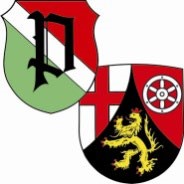 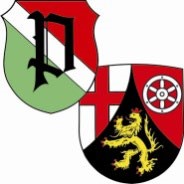 des LV der Rasse-Kaninchenzüchter Rheinland-Pfalz e.V. am 14./15.09.2024 in der Alten Turnhalle, Karl-Ohler-Str. 23, 67435 Neustadt, (Lachen-Speyerdorf) AusstellungsbestimmungenEs gelten die AAB des ZDRK sowie die hier ausgeführten Bestimmungen. Mit der Tiermeldung werden diese Bestimmungen vom Aussteller ausdrücklich anerkannt.  Die Ausstellung wird vom Landesverband der Rassekaninchenzüchter Rheinland-Pfalz e.V. veranstaltet und vom KTZV P33 Lachen-Speyerdorf ausgerichtet. Ausstellungsleiter ist Bernhard Sauter, Tel.: 0176-84680486 – Stellvertreter ist Jürgen Bauer, Bauern-Doktor-Gros-Str. 49, 67435 Neustadt Tel.: 0157-36708987; czeczor-bauer@gmx.deAusstellungsberechtigt ist jedes dem Landesverband Rheinland-Pfalz gemeldete Aktive- und Jugendmitglied, das seinen Verpflichtungen gegenüber seinem Landesverband und deren Unterorganisationen nachgekommen ist. Der Anmeldebogen ist je Aussteller, Rasse und Farbenschlag in einfacher Ausfertigung an den stellv. Ausstellungsleiter (Kontaktdaten siehe oben) per Brief oder Mail zu senden.  Die Landesjungtierschau wird in der Form der A-B-C-D-Bewertung durchgeführt. Gemeldet werden Jungtiere aus dem laufenden Zuchtjahr einer Rasse und in einem Farbenschlag in den Zuchtgruppen 2 und 3. Des Weiteren können Einzeltiere gemeldet werden. Die gemeldeten Tiere müssen aus eigener Zucht stammen und die Kennzeichnung „P“ tragen. Zur Erringung des Landesjungtiermeisters sind 32 Punkte erforderlich. Zur Erringung des Landesjugendjungtiermeisters reichen 30 Punkte. Bei den Aktiven sind 2 Zuchtgruppen erforderlich. Bei nur einer Zuchtgruppe werden mindestens 32/18 Punkte benötigt. In der Jugend ist nur eine Zuchtgruppe erforderlich. Die Landesjungtiermeister und Landesjugendjungtiermeister erhalten einen Ehrenpreis. Eingegangene Geld- und Sachpreise werden in weitere hochbewertete Zuchtgruppen oder auf Einzeltiere soweit vorhanden und ggf. nach den Bestimmungen der Stifter vergeben. Ausstellungsgebühren:  	Kostenbeitrag je Tier  	4,50 €  	Zuchtgruppenzuschlag   	4,00 €       	 Pflichtkatalog   	4,00 €; 	EDV + Drucksachenanteil 2,00 € ; Vereinsserie 10 Euro, Jugendserie 5 EuroDie Katalogpflicht besteht je Aussteller. Jugendzüchter sind von der Katalogabnahme befreit  Zum Vereinswettbewerb innerhalb des LV Rheinland-Pfalz müssen 20 Tiere, die alle in die Wertung kommen, aus dem aktuellen Zuchtjahr und mit vereinseigenem Täto vorgemeldet werden. Bei den Aktiven müssen mindestens 3 verschiedene Rassen bzw. Farbenschläge vertreten sein. Für den Jugend-Vereinswettbewerb gelten die gleichen Bedingungen, wobei 10 Tiere aus 1 Rasse bzw. Farbenschlag ausreichen. Es kommen die drei Erstplatzierten in die Wertung. Mit der Abgabe des Meldebogens stimmt die/der Ausstellerin/r, bei Jugendlichen die/der gesetzliche Vertreterin/er, der Veröffentlichung von personenbezogenen Daten im Katalog (insbesondere Name, Anschrift, Telefonnummer sowie den Identifikations- und Bewertungsdaten der ausgestellten Tiere) zu. Weiterhin können diese Daten und Fotos, auch die der Tiere, an die Fachorgane, an Print- und andere Medien übermittelt werden. Auf den Homepages der betreffenden Vereine und Verbände kann der Veranstalter Listen mit Ausstellernamen, Vereins- und Verbandszugehörigkeit, Ausstellungsergebnissen und Fotos veröffentlichen. Folgende personenbezogenen Daten der/s Ausstellerin/s: Name, Anschrift, Erreichbarkeit, Vereinszugehörigkeit sowie Kontodaten werden im Schauprogramm auf der Grundlage des Art. 6 Abs. 1 Buchst. b) DSGVO gespeichert. Alle Tiere sollten einen wirksamen Impfschutz gegen die Varianten der RHD besitzen. Ein Impfzeugnis muss nicht    abgegeben werden. Bei allen Streitigkeiten zwischen den Ausstellern und der Ausstellungsleitung ist der Rechtsweg ausgeschlossen. Die Ausstellungsleitung entscheidet in Verbindung mit dem Veranstalter endgültig. Sollte durch schuldhaftes Verhalten des Ausrichters ein Tier Schaden erleiden, so haftet er nach den Bestimmungen des ZDRK. Ansprüche aus Verlusten durch höhere Gewalt oder unvorhergesehene Ereignisse können nicht geltend gemacht werden Termine:    Meldeschluss:   	Sonntag  	01.09.2024 	Poststempel  	     	Einsetzen: 	             Freitag              13.09.2024       von 15.00 – 19.00 Uhr        	Bewertung: 	 	Freitag  	13.09.2024        ab 19:00 Uhr 	                    Öffnungszeiten  	Samstag 	14.09.2024 	von  10.00 – 17.00 Uhr	                  Preisverteilung  	Sonntag 	15.09.2024 	11.00 Uhr   	                  Schauende 	 	Sonntag 	15.09.2024 	14.00 Uhr 	 	                  Bernhard Sauter        Jürgen Bauer         Carola Theobald        Ausstellungsleiter     stellv.. Ausstellungleiter     KassiererinDie Schaugebühr ist beim Einsetzen zu bezahlen  -  Ummeldungen sind kostenfrei !!!	 Landesjungtierschau 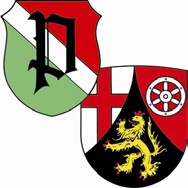 des LV der Rasse-Kaninchenzüchter Rheinland-Pfalz e.V.    am 14. und 15.09.2024 in der alten Turnhalle, Karl-Ohler-Str.23, 67435 Neustadt Lachen-Speyerdorf) MeldebogenMeldeschluss: 01.09.2024 	 	                                  Tiereinlieferung: 13.09.2024, 15:00-19:00 Uhr           Name des Ausstellers: ............................................................................  Nur A-Bogen einsenden.   	 	 	 	 	 	       	 	 	 	C-Bogen bleibt beim Aussteller Straße: ...................................................................................................       PLZ.: ..............Wohnort ........................................................................Tel. ....................................................   Mail. ........................................ 	 	Meldebogen C Verein:  ..............................................   KV:  ......................................... Unter Anerkennung der gültigen Ausstellungsbestimmungen melde ich zur Landesjungtierschau 2024 folgende Kaninchen: Nur eine Rasse bzw. ein Farbenschlag auf einen Meldebogen!  Mit der Meldung versichert der Aussteller ausdrücklich, dass die Tiere aus einer tierschutzgerechten Zucht mit gesundem Bestand stammen, alle gemeldeten Tiere eigene Zucht sind sowie die Angaben zu Zuchtgruppen korrekt sind. Ferner wird bestätigt, dass der Aussteller seinen Verpflichtungen gegenüber seinem Ortsverein nachgekommen ist. Weiterhin versichert der Aussteller, dass er die Regelungen zum Datenschutz unter Punkt 12 der Ausstellungsbestimmungen gelesen hat und diese akzeptiert sowie einer möglichen Veröffentlichung zustimmt. Unterschriften des Ausstellers / der Ausstellerin: 	………………………………………………………. 	  (bei Jugendlichen ein Erziehungsberechtigter)  	 B- und Ummeldebogen werden beim Einsetzen ausgegeben.Käfig-Nummer Käfig-Nummer Rasse Rasse Farbe Farbe Geschlecht 1,0/0,1 Tät rechts       to  links ZGrp ZGrp Verkaufspreis € Verkaufspreis € Kostenbeitrag  für ............ Tiere   je 4,50 €   Kostenbeitrag  für ............ Tiere   je 4,50 €   Kostenbeitrag  für ............ Tiere   je 4,50 €   Kostenbeitrag  für ............ Tiere   je 4,50 €   Kostenbeitrag  für ............ Tiere   je 4,50 €   …………...............€ …………...............€ ZG-Zuschlag für ...........   ZG      je 4,00 €   ZG-Zuschlag für ...........   ZG      je 4,00 €   ZG-Zuschlag für ...........   ZG      je 4,00 €   ZG-Zuschlag für ...........   ZG      je 4,00 €   ZG-Zuschlag für ...........   ZG      je 4,00 €   …………...............€ …………...............€ Schaugebühr beim  Schaugebühr beim  	Porto u. Drucksachenanteil     	2,00 €     	Porto u. Drucksachenanteil     	2,00 €     	Porto u. Drucksachenanteil     	2,00 €     	Porto u. Drucksachenanteil     	2,00 €     	Porto u. Drucksachenanteil     	2,00 €     …………...............€ …………...............€ Einsetzen bezahlen!  Einsetzen bezahlen!  	Pflichtkatalog  	 	 	4,00 €      	Pflichtkatalog  	 	 	4,00 €      	Pflichtkatalog  	 	 	4,00 €      	Pflichtkatalog  	 	 	4,00 €      	Pflichtkatalog  	 	 	4,00 €      …………...............€ …………...............€ 	Ehrenpreisspende 	 	 	 	   	Ehrenpreisspende 	 	 	 	   	Ehrenpreisspende 	 	 	 	   	Ehrenpreisspende 	 	 	 	   	Ehrenpreisspende 	 	 	 	   …………...............€ …………...............€ 	Gesamtbetrag 	 	 	 	   	Gesamtbetrag 	 	 	 	   	Gesamtbetrag 	 	 	 	   	Gesamtbetrag 	 	 	 	   	Gesamtbetrag 	 	 	 	   …………...............€ …………...............€ 